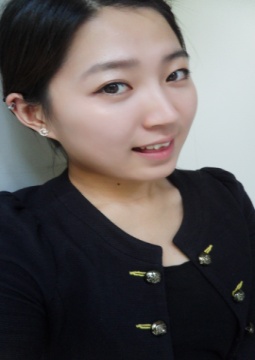 SUNGWON (SUNNY) YUNAddress: 657B Main North Road						Phone: 643) 323 6112                 Belfast, Christchurch				            		            6421) 95 6112									070)75632987E-mail: ebbunisunny@live.com						Residency: Korean PERSONAL PROFILEHave recently completed a Bachelor of Music degree through The University of Canterbury and CELTA through CCEL NZ. My career objective is to obtain an entry-level position in the Music or English teaching industry where I can put into practice the skills I have gained from my degree studies. KEY STRENGTHSCommunication skillsDuring my studies I have worked in numerous group and team settings where I was able to articulate points of discussion with my teamConfident in carrying out planned and impromptu presentationsFluent in both English and Korean. A little bit of German and French as well.Successfully taught English to students aged from 8 to 20 as an English tutorSuccessfully taught Cello as an Itinerant music teacher at Heaton Intermediate, Waimairi School, Rangiora High School, St.Martins Primary School and St.Thomas College of Canterbury.Gained an extensive background in customer services working as a supervisor and a barista in Robert Harris Northlands and Coffee Culture Redwood.Leadership skillsKnows how to direct and give roles even in difficult situationsGained  leadership skills working as a supervisor and a teacherPassionate about developing strong relationships with the community; mentored exchange students. Problem Solving SkillsInterested in innovation and problem solving; creative thinking skills honed from lifelong passion for artistic pursuits It was a requirement as a member of the leadership team within my youth orchestra group to make important decisions in situations where the solutions were not so clear-cut.Organisational and procedural abilitiesFacilitating an orchestra and English lessons with activities and camps has enhanced my confidence in organising significant numbers of individuals.Preparing English teaching activities as an individual teacher has also aided my organisational abilities.EDUCATIONBachelor of Music							2010-2012 completedThe University of CanterburyUniversity Entrance/NCEA Lvl.2					2008-2009Burnside High SchoolNCEA Lvl.1Kaiapoi High School							2005-2007ACHIEVEMENTSAcademic2013: CELTA TESOL English Teaching for Adults – CCEL of Christchurch. 2009:  Awarded Robert Perks Scholarship - Christchurch School of Music.Second Place in the 2009 Young Musician of the year.HSI Food and Beverage Certificate 1 - Burnside High School.           Principals Distinction Award (Service to the Arts) - Burnside High School.2008:  ATCL Dip in Recital in Cello – Trinity College LondonHSI Food and Beverage Certificate 2 - Burnside High School HSI Cookery Schools 2 - Burnside High School Adjudicators Award - Chamber Music Contest. NZCTFirst Place in Chamber Music Competition - CHCH Competition Society2007:  Awarded CS F.StuartJones Scholarship - Christchurch School of Music Principals Award for contribution, leadership and example - Kaiapoi High SchoolFirst place in Level 1 Music – Kaiapoi High SchoolPassed Associated Board of the Royal Schools of Music grade 8 in performance Cello with DistinctionEMPLOYMENT HISTORYItinerant Music Teacher						2010 – 2013St.Thomas College of  Canterbury		2013 February - 2013 AprilSt.Martins Primary School			2012 March - 2013 AprilHeaton Intermediate				2012 March - 2012 DecemberWaimairi Primary School			2012 March - 2012 DecemberRangiora High School				2010 March - 2010 DecemberCafé work/Barista/Supervisor					2010- 2012Coffee Culture RedwoodRobert Harris Coffee Roasters NorthlandsTeaching/Individual						2008 – presentEnglish Tutoring				2010 January - 2012 JulyCello Tutoring					2008 January - 2010 DecemberREFEREESEdith Salzmann						Ph.: 03 364-2987 ext. 7453University of CanterburyLecturerEllen Doyle							Ph.: 03 332 4309Christchurch School of MusicHead of Cello/BassVictoria Panckhurst 						Ph.: 021 060 3716Music TeacherSt.Thomas College of Canterbury				Sheree Herber							Ph.: 03 354 0407OwnerCoffee Culture Redwood